Uzupełnij odpowiednimi kolorami według podanych wskazówek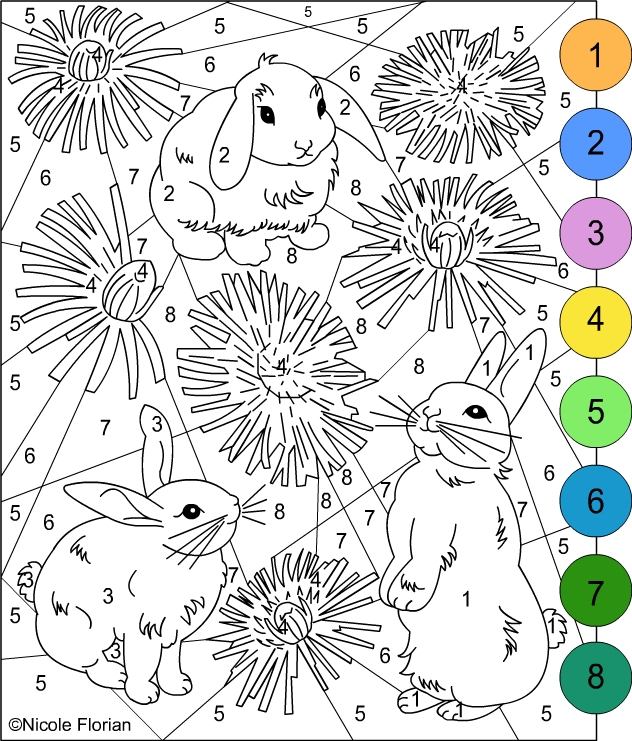 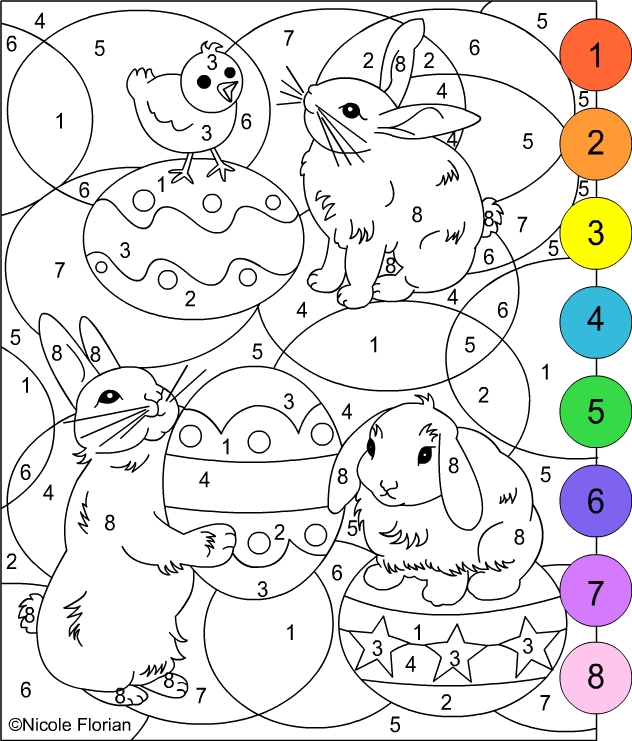 